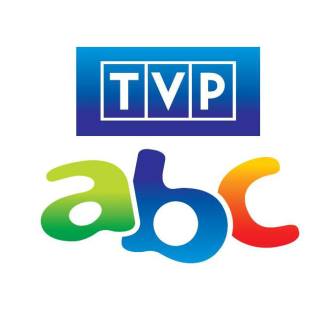 Jesień w TVP ABCJesienne spotkania najmłodszych widzów z TVP ABC będą wypełnione nowymi animacjami (np. „Super Wings”). Nie zabraknie też znanych i lubianych dziecięcych bajek  (m.in. „Supa Strikas”, „Masza i Niedźwiedź”, „Stacyjkowo”), a także ulubionych programów, np. „Domisie”, „Nela mała reporterka”, „W krainie baśni”, „Teleranek”. PROGRAMY DLA DZIECI„Domisie”  (25’)poniedziałek - sobota godz. 9:30 i 15:45Widowisko edukacyjno-rozrywkowe dla dzieci w wieku przedszkolnym, które w zabawny i przyjazny sposób przybliża dzieciom świat, uczy właściwych relacji z otoczeniem, bawi i wychowuje. Jego bohaterowie – Amelka, Pysia, Bazyli, Eryk, Kajetan i Strachowyj poruszają  problemy bliskie najmłodszym widzom i dzięki temu znajdują klucz do dziecięcego świata.„Nela mała reporterka”  (15’)codziennie  godz. 16:10Familijny cykl reportaży z całego świata. Nela, 11-letnia dziewczynka, która od trzech lat podróżuje po świecie i odwiedziła już 4 kontynenty, zabierze widzów na spotkanie z magicznym światem przyrody i egzotycznymi mieszkańcami odległych krain.„Teleranek”  (25’)niedziela godz. 10:00„Teleranek” to program dla dzieci o najdłuższej tradycji w Telewizji Polskiej. Będziemy te dobre tradycje kontynuować i budować międzypokoleniową wspólnotę widzów. Obok elementów archiwalnych (widzowie zobaczą, co bawiło rodziców i dziadków) będą najnowsze wiadomości, tematy, dotyczące młodych widzów. A wszystko w nowoczesnym przekazie, oprawie atrakcyjnej dla współczesnych 7-12-latków. Podobnie jak dawny „Teleranek”, nowy będzie miał swoją rolę kulturotwórczą tzn. da szansę na prezentację talentów, pasji i zainteresowań najmłodszych. Poprzez różnorodność tematyki będzie odpowiadał na różnorodne zainteresowania widzów. Ponadto program będzie dawał to, o co trudno w kanałach zagranicznych: polską kulturę, polskie zwyczaje i tradycje, a także polską historię i przyrodę. Oczywiście będą też elementy kultury uniwersalnej.„W krainie baśni” (25’) niedziela godz. 09:30 i 14:40, czwartek godz. 14:40„W krainie baśni" to edukacyjny cykl familijny, utrzymany w konwencji teatru. Wkroczymy do tajemniczego domu, gdzie Bajarz wraz z Bajarką opowiedzą fascynujące historie, pełne przygód i magii. Kiedy usiądziemy już wygodnie, bajarze przebiorą się kolejno za wszystkich bohaterów opowieści, od pięknych księżniczek i mężnych rycerzy po podstępne czarownice i chciwych monarchów. Do tego zachwycą nas popisem efektownych czarodziejskich sztuczek i rozbawią dowcipnymi dialogami. W każdym odcinku zaprezentujemy nową, nieznaną widzom baśń z wyrazistymi postaciami i morałem skłaniającym do rozmów między rodzicami a ich dziećmi. Stosując nieszablonowe rozwiązania, podziałamy na wyobraźnię i zachęcimy naszych odbiorców do zabawy w teatr. „Zwierzaki Czytaki” (15’) środa godz. 10:00 i 15:10 – od październikaProgram popularyzujący czytelnictwo, w którym obok naszych bohaterów występują też… książki. Michał jest aktorem, Rysia - kotką, a Szymek to szop pracz. Cała trójka mieszka w pracowni na poddaszu i uwielbia czytać książki. I to o ich przygodach opowiada program dla dzieci  „Zwierzaki Czytaki”. „Supełkowe ABC”  (25’)sobota godz. 10:00 i 14:40, czwartek godz. 14:40Program adresowany do dzieci niesłyszących i ich rodziców; magazyn unikatowy w polskich stacjach telewizyjnych. Wszyscy mali widzowie znajdują w „Supełkowym ABC” coś dla siebie. Poznają literki, cyferki, magiczne słowa, czyli grzecznościowe zwroty, znaczenie wielu pojęć, supełkowe.